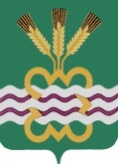 РОССИЙСКАЯ  ФЕДЕРАЦИЯСВЕРДЛОВСКАЯ  ОБЛАСТЬДУМА  КАМЕНСКОГО  ГОРОДСКОГО  ОКРУГА ПЯТЫЙ  СОЗЫВВнеочередное  заседание  РЕШЕНИЕ № 439      28 января 2016 года О внесении изменений в Решение Думы Каменского городского округа от 18.12.2014 г. № 286 «Об утверждении Положения «О порядке организации и проведения публичных (общественных) слушаний в Каменском городском округе» (в ред. от 29.01.2015 № 298, от 30.04.2015 № 335)На основании экспертного заключения Юридического управления Правительства Свердловской области от 14.07.2015 г. № 327-ЭЗ, руководствуясь Федеральным законом от 06.10.2003 № 131-ФЗ «Об общих принципах организации местного самоуправления в Российской Федерации», статьей 23 Устава муниципального образования «Каменский городской округ», Дума Каменского городского округа Р Е Ш И Л А:1. Внести в Решение Думы Каменского городского округа от 18.12.2014 № 286 «Об утверждении Положения «О порядке организации и проведения публичных (общественных) слушаний в Каменском городском округе» (в редакции от 29.01.2015 N 298, от 30.04.2015 № 335) и Положение «О порядке организации и проведения публичных (общественных) слушаний в Каменском городском округе», утвержденное Решением Думы Каменского городского округа от 18.12.2014 № 286 (в редакции от 29.01.2015 N 298, от 30.04.2015 № 335) следующие изменения:1.1. В преамбуле слова «Федерального закона от 21.07.2014 № 212» заменить словами «Федерального закона от 21.07.2014 № 212-ФЗ». 2. Внести в Положение «О порядке организации и проведения публичных (общественных) слушаний в Каменском городском округе», утвержденное Решением Думы Каменского городского округа от 18.12.2014 № 286 (в редакции от 29.01.2015 N 298, от 30.04.2015 № 335) следующие изменения:2.1. Подпункт 1 пункта 1.3.2 подраздела 1.3. раздела 1 «Общие положения» дополнить словами «, кроме случаев, когда изменения в устав вносятся исключительно в целях приведения закрепляемых в уставе вопросов местного значения и полномочий по их решению в соответствие с Конституцией Российской Федерации, федеральными законами;».2.2. Подпункт 7 пункта 1.3.2 подраздела 1.3. раздела 1 «Общие положения» дополнить словами «, за исключением случаев, предусмотренных Градостроительным кодексом Российской Федерации;».2.3. Подпункт 10 пункта 1.3.2 подраздела 1.3. раздела 1 «Общие положения» дополнить словами «, за исключением случаев, если в соответствии с федеральным законом для преобразования муниципального образования требуется получение согласия населения городского округа, выраженного путем голосования либо на сходах граждан;».2.4. Абзац пятый пункта 8.2.2. подраздела 8.2. раздела 8 «Особенности организации и проведения публичных слушаний по вопросам предоставления разрешений на условно разрешенный вид использования земельного участка или объекта капитального строительства, по вопросам предоставления разрешения на отклонение от предельных параметров разрешенного строительства, реконструкции объектов капитального строительства» изложить в следующей редакции:«Указанные сообщения направляются не позднее чем через десять дней со дня поступления заявления заинтересованного лица о предоставлении разрешения на условно разрешенный вид использования».2.5. В подразделе 9.2. раздела 9 «Финансирование публичных слушаний» слова «пункта 7.1» заменить словами «пункта 9.1».3. Настоящее Решение вступает в силу со дня его официального опубликования.4. Настоящее Решение опубликовать в газете «Пламя», разместить на официальном сайте муниципального образования «Каменский городской округ» и на официальном сайте Думы муниципального образования «Каменский городской округ».5. Контроль исполнения настоящего Решения возложить на постоянный Комитет Думы Каменского городского округа по вопросам законодательства и местного самоуправления (Н.П. Шубина).Глава Каменского городского округа                                                    С.А. БелоусовПредседатель Думы Каменского городского округа                             В.И. Чемезов  